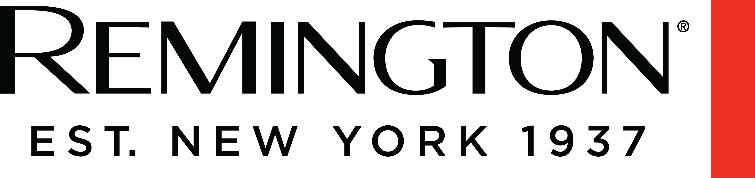 WAVE HELLO TO GORGEOUS STYLE WITH THE PROLUXE 4-IN-1 ADJUSTABLE WAVER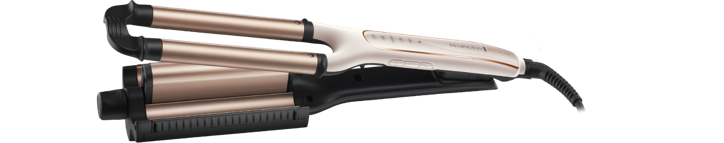 Global haircare expert, Remington, has introduced a new addition to the ever-popular PROluxe collection: the PROluxe 4-in-1 Adjustable Waver, giving you the freedom to create four different wavy styles. In a beautiful rose gold and white colourway, the PROluxe 4-in-1 Adjustable Waver is set to be your one tool for flowing, beautiful waves. The adjustable barrel makes it possible to switch up your look for all occasions – whether you want deep defined waves, flowing mermaid locks, loose beachy tresses, or an undone, tousled look, the PROluxe 4-in-1 Adjustable Waver is your one-stop-shop for gorgeous waves. Featuring an adjustable dial, just pull and twist to adjust the depth of the barrel and choose which look you’d like. Intelligent OPTIheat Technology helps you lock in your look, applying heat where it matters so that your waves last for up to 24 hours* – meaning you can look and feel like the best version of you from morning to night. Ceramic Grip Tech Coating means your hair is secure when styling so you have complete control and can style with total ease. The PRO+ setting also means you can style your hair at the optimum temperature of 185°C at the press of a button – though if needed, the PROluxe 4-in-1 Adjustable Waver can reach five different heat settings up to 210°C. The Cool Tip gives you the option to hold the end of the Waver, staying cool so you can safely control the styler. What’s more, the PROluxe 4-in-1 Adjustable Waver comes with a five-year guarantee as standard, so you can purchase with total confidence. The Remington PROluxe 4-in-1 Adjustable Waver is available from Argos, Amazon and Boots at £49.99 RRP. Product Features: OPTIheat Technology - 24 Hour Lasting Styles*Adjustable Barrel, Creates 4 Different Wavy Styles:Deep and Defined WavesFlowing Mermaid WavesLoose Beachy WavesUndone Tousled WavesEasy to use Adjustable DialAdvanced Ceramic Grip Tech CoatingDigital Temperature Controls with 5 Settings up to 210°CPRO+ Setting at 185°CFast Heat Up, Ready to use in 30 SecondsTemperature Lock FunctionCool TipAutomatic Safety Shut Off after 60 MinutesBarrel Lock3m Salon Length Swivel Cord5+1 Year Guarantee** For more information about Remington, please visit uk.remington-europe.com/. *Styles shown to last 24 hours in laboratory trials. **To claim an extra 1 year guarantee, register your product online within 28 days of purchase: uk.remington-europe.com/product-registration  ENDSFor further information, high-res product images and samples please contact remington@hatchpr.co.uk or call 0113 361 3600.About RemingtonAs a division of Spectrum Brands Holdings powered by innovation, Remington has been helping the world get ready for 80 years. We pride ourselves on being at the very cutting-edge of technology and work with top salon professionals from all over the world to produce electrical personal care products that really work, care for you and deliver superior results every single time. For more information about Remington, please visit www.remington.co.uk. About Spectrum Brands Holdings, Inc.Spectrum Brands Holdings (NYSE: SPB), a member of the Russell 1000 Index, is a global and diversified consumer products company and a leading supplier of residential locksets, residential builders' hardware, plumbing, shaving and grooming products, personal care products, small household appliances, specialty pet supplies, lawn and garden and home pest control products and personal insect repellents. Helping to meet the needs of consumers worldwide, our Company offers a broad portfolio of market-leading, well-known and widely trusted brands. In Europe, these brands include Remington, Russell Hobbs, George Foreman, Tetra, 8in1, FURminator, IAMS and Eukanuba, DreamBone and SmartBones. For more information, visit www.spectrumbrands.com.